ДЕМО Пояснительная записка к аттестационному материалу для промежуточной аттестации по математике учащихся 10 классаКИМЫ по математике составлены в соответствии с учетом планируемых результатов освоения программы по математике в 10 классе.
1. Алгебра и начала анализа: учебник для 10-11классов общеобразовательных учреждений / Ш.А. Алимов, Ю.М. Колягин, Ю.В. Сидоров и др.- М.: Просвещение, 2020.2. Математика: алгебра и начала математического анализа, геометрия. Геометрия 10-11 классы: учебник для общеобразовательных организаций: базовый и углубленный уровни/ Л.С.Атанасян, В.Ф.Бутузов,  С.Б. Кадомцев и др. – М.: Просвещение, 2020Контрольная работа представлена в двух вариантах и содержит 10 заданий:                       Часть «Алгебра»  - 8 заданий,                       Часть «Геометрия»  - 3 задания.Общий балл формируется путем суммирования баллов, полученных за выполнение
первой и второй частей работы.
Задания № 2,3,5,6,части « Алгебра»  оцениваются в 1 баллЗадания №1, 4, 7 , 8 части « Алгебра»  оцениваются в 2 балла Итого за часть « Алгебра» максимальное количество баллов:12.
Задания № 1,2 части «Геометрия»  оцениваются в 1 баллЗадания № 3 части «Геометрия»  оцениваются в 2 балла  (если задание выполнено верно, но допущена вычислительная ошибка, 1 балл)Итого за часть «Геометрия» максимальное количество баллов: 4Часть Алгебра.1.Найдите значение выражения:   а) ; б)  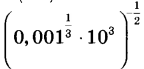  2.Расположите числа в порядке убывания:    3. Найдите корень уравнения:  а)   б) 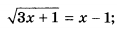 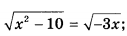 4.  Решите неравенство:   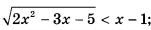 5.  Вычислите: 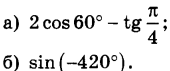 6. Найдите  tg, если sin ,  907. Вычислите:  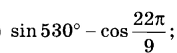 8.  Решите уравнение:   .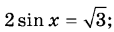 Часть «Геометрия»Площадь поверхности куба равна 54. Найдите его объём.Два ребра прямоугольного параллелепипеда, выходящие из одной вершины, равны 3 и 4. Площадь поверхности этого параллелепипеда равна 94. Найдите третье ребро, выходящее из той же вершины.Длины ребер BC, BB1 и BA прямоугольного параллелепипеда ABCDA1B1C1D1 равны соответственно 12, 4 и 3. Найдите расстояние от вершины D1 до прямой A1C.Отметка «2»Отметка «3»Отметка «4»Отметка «5»0-78-1213-1415-16